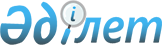 Райымбек аудандық мәслихатының 2011 жылғы 20 желтоқсандағы "Райымбек ауданының 2012-2014 жылдарға арналған аудандық бюджеті туралы" N 61-302 шешіміне өзгерістер енгізу туралы
					
			Күшін жойған
			
			
		
					Алматы облысы Райымбек ауданы мәслихатының 2012 жылғы 13 сәуірдегі N 3-21 шешімі. Алматы облысының Әділет департаменті Райымбек ауданының Әділет басқармасында 2012 жылы 19 сәуірде N 2-15-119 тіркелді. Қолданылу мерзімінің аяқталуына байланысты шешімнің күші жойылды - Алматы облысы Райымбек аудандық мәслихатының 2013 жылғы 08 сәуірдегі N 12-76 шешімімен      Ескерту. Қолданылу мерзімінің аяқталуына байланысты шешімнің күші жойылды - Алматы облысы Райымбек аудандық мәслихатының 08.04.2013 N 12-76 шешімімен.

      РҚАО ескертпесі.

      Мәтінде авторлық орфография және пунктуация сақталған.       

Қазақстан Республикасының 2008 жылғы 4 желтоқсандағы Бюджет Кодексінің 106–бабының 2–тармағының 4)-тармақшасына, 109–бабының 5–тармағына, Қазақстан Республикасы 2001 жылғы 23 қаңтардағы "Қазақстан Республикасындағы жергілікті мемлекеттік басқару және өзін-өзі басқару туралы" Заңының 6–бабы 1–тармағының 1)-тармақшасына сәйкес Райымбек аудандық мәслихаты ШЕШІМ ҚАБЫЛДАДЫ:



      1. Райымбек аудандық мәслихаттың 2011 жылғы 20 желтоқсандағы "Райымбек ауданының 2012-2014 жылдарға арналған аудандық бюджеті туралы" N 61-302 шешіміне (2011 жылғы 28 желтоқсандағы нормативтік құқықтық актілерді мемлекеттік тіркеу Тізілімінде 2-15-110 нөмірімен енгізілген, 2012 жылғы 6 қаңтардағы N 2 "Хан тәңірі" газетінде жарияланған), Райымбек аудандық мәслихаттың 2012 жылғы 17 ақпандағы "Райымбек ауданының 2012-2014 жылдарға арналған аудандық бюджеті туралы" N 61-302 шешіміне өзгерістер енгізу туралы" N 2-11 шешіміне (2012 жылғы 22 ақпандағы нормативтік құқықтық актілерді мемлекеттік тіркеу Тізілімінде 2-15-113 нөмірімен енгізілген, 2012 жылғы 3 наурыздағы N 10 "Хан тәңірі" газетінде жарияланған) келесі өзгерістер енгізілсін:



      1-тармақтағы жолдар бойынша:



      1) "Кірістер" "6199454" саны "6431207" санына ауыстырылсын, оның ішінде:

      "трансферттердің түсімдері" "6072832" саны "6304585" санына ауыстырылсын.



      2) "Шығындар" "6245236" саны "6476992" санына ауыстырылсын.



      3) "Таза бюджеттік кредиттеу" "135238" саны "142519" санына ауыстырылсын, оның ішінде:

      "бюджеттік кредиттер" "143193" саны "150474" санына ауыстырылсын.



      5) "Тапшылық (профицит)" "-181020" саны "-188301" санына ауыстырылсын;



      6) "Бюджет тапшылығын қаржыландыру (профицитін пайдалану)" "181020" саны "188301" санына ауыстырылсын, оның ішінде:

      "қарыздарды өтеу" "7955" саны "7973" санына ауыстырылсын;

      "бюджет қаражаттарының пайдаланылатын қалдықтары" "45782" саны "45803" санына ауыстырылсын.



      2. Көрсетілген шешімнің 1-қосымшасы осы шешімнің 1-қосымшасына сәйкес жаңа редакцияда баяндалсын.



      3. Осы шешімнің орындалуына бақылау жасауды аудандық мәслихаттың "Жергілікті өзін-өзі басқару, әлеуметтік және экономикалық даму, бюджет, халыққа сауда, тұрмыстық қызмет көрсету, шағын және орта кәсіпкерлікті дамыту, туризм жөніндегі" тұрақты комиссиясына жүктелсін.



      4. Осы шешім 2012 жылдың 1 қаңтарынан бастап қолданысқа енгізілсін.      Аудандық мәслихат

      сессиясының төрағасы                       Н. Алиев      Аудандық мәслихаттың

      хатшысы                                    Е. Құдабаев      КЕЛІСІЛДІ:      Райымбек ауданының

      "Экономика және бюджеттік

      жоспарлау бөлімі" мемлекеттік

      мекемесінің бастығы:                       Муса Кенжебаев

      13 сәуір 2012 жыл

Райымбек аудандық мәслихатының

2012 жылғы 13 сәуірдегі

"Райымбек аудандық мәслихатының

2011 жылғы 20 желтоқсандағы

"Райымбек ауданының 2012-2014

жылдарға арналған аудандық

бюджеті туралы" N 61-302

шешіміне  өзгерістер енгізу

туралы" N 3-21 шешіміне

1-қосымшаРайымбек аудандық мәслихатының

2011 жылғы 20 желтоқсандағы

"Райымбек ауданының 2012-2014

жылдарға арналған аудандық

бюджеті туралы" N 61-302

шешіміне бекітілген

1-қосымша 

Райымбек ауданының 2012 жылға арналған аудан бюджеті
					© 2012. Қазақстан Республикасы Әділет министрлігінің «Қазақстан Республикасының Заңнама және құқықтық ақпарат институты» ШЖҚ РМК
				СанатыСанатыСанатыСанатыСомасы

(мың

теңге)СыныпСыныпСыныпСомасы

(мың

теңге)Ішкі сыныпІшкі сыныпСомасы

(мың

теңге)АталуыСомасы

(мың

теңге)Кірістер64312071Салықтық түсімдер11494804Меншiкке салынатын салықтар901321Мүлiкке салынатын салықтар205003Жер салығы103004Көлiк құралдарына салынатын салық542325Бірыңғай жер салығы510005Тауарларға, жұмыстарға және қызметтер

көрсетуге салынатын iшкi салықтар194702Акциздер27003Табиғи және басқа ресурстарды пайдаланғаны

үшiн түсетiн түсiмдер131404Кәсiпкерлiк және кәсiби қызметтi жүргiзгенi

үшiн алынатын алым35305Ойын бизнесіне салық10008Заңдық мәнді іс-әрекеттерді жасағаны үшін

және (немесе) оған уәкілеттігі бар

мемлекеттік органдар немесе лауазымды

адамдар құжаттар бергені үшін алынатын

міндетті төлемдер53461Мемлекеттік баж53462Салықтық емес түсiмдер849801Мемлекеттік меншіктен түсетін түсімдер16005Мемлекет меншігіндегі мүлікті жалға беруден

түсетін кірістер160004Мемлекеттік бюджеттен қаржыландырылатын,

сондай-ақ Қазақстан Республикасы Ұлттық

Банкінің бюджетінен (шығыстар сметасынан)

ұсталатын және қаржыландырылатын мемлекеттік

мекемелер салатын айыппұлдар,

өсімпұлдар,санкциялар, өндіріп алулар40001Мұнай секторы ұйымдарынан түсетін түсімдерді

қоспағанда, мемлекеттік бюджеттен

қаржыландырылатын, сондай-ақ Қазақстан

Республикасы Ұлттық Банкінің бюджетінен

(шығыстар сметасынан) ұсталатын және

қаржыландырылатын мемлекеттік мекемелер

салатын айыппұлдар, өсімпұлдар,санкциялар,

өндіріп алулар400006Басқа да салықтық емес түсімдер28981Басқа да салықтық емес түсімдер28983Негізгі капиталды сатудан түсетін түсімдер317603Жерді және материалдық емес активтерді сату31761Жерді сату31764Трансферттердің түсімдері630458502Мемлекеттік басқарудың жоғары тұрған

органдарынан түсетін трансферттер63045852Облыстық бюджеттен түсетiн трансферттер6304585Функционалдық топФункционалдық топФункционалдық топФункционалдық топФункционалдық топСомасы

(мың.

теңге)Кіші функцияКіші функцияКіші функцияКіші функцияСомасы

(мың.

теңге)Бюджеттік бағдарлама әкімшісіБюджеттік бағдарлама әкімшісіБюджеттік бағдарлама әкімшісіСомасы

(мың.

теңге)БағдарламаБағдарламаСомасы

(мың.

теңге)АталуыСомасы

(мың.

теңге)ІІ. Шығындар647699201Жалпы сипаттағы мемлекеттiк қызметтер3429091Мемлекеттiк басқарудың жалпы функцияларын

орындайтын өкiлдiк, атқарушы және басқа

органдар310209112Аудан (облыстық маңызы бар

қала)мәслихатының аппараты21735001Аудан(облыстық маңызы бар қала)

мәслихатының қызметін қамтамасыз ету

жөніндегі қызметтер16544003Мемлекеттік органның күрделі шығыстары5191122Аудан (облыстық маңызы бар қала) әкiмінің

аппараты61689001Аудан (облыстық маңызы бар қала) әкiмінің

қызметін қамтамасыз ету жөніндегі

қызметтер61689123Қаладағы аудан,аудандық маңызы бар

қала,кент,ауыл (село),ауылдық

(селолық)округ әкімінің аппараты226785001Қаладағы аудан,аудандық маңызы бар

қаланың,кент,ауыл (село), ауылдық

(селолық)округ әкімінің қызметін

қамтамасыз ету жөніндегі қызметтер223785022Мемлекеттік органның күрделі шығыстары30002Қаржылық қызмет16104452Ауданның (облыстық маңызы бар қаланың)

қаржы бөлімі16104001Ауданның (облыстық маңызы бар қаланың)

бюджетін орындау және ауданның (облыстық

маңызы бар қаланың) коммуналдық меншігін

басқару саласындағы мемлекеттік саясатты

іске асыру жөніндегі қызметтер15028003Салық салу мақсатында мүлікті бағалауды

жүргізу776018Мемлекеттік органның күрделі шығыстары3005Жоспарлау және статистикалық қызмет16596453Ауданның (облыстық маңызы бар қаланың)

экономика және бюджеттік жоспарлау

бөлімі16596001Экономикалық саясатты,мемлекеттік

жоспарлау жүйесін қалыптастыру мен дамыту

және ауданды (облыстық маңызы бар қаланы)

басқару саласындағы мемлекеттік саясатты

іске асыру жөніндегі қызметтер16296004Мемлекеттік органның күрделі шығыстары30002Қорғаныс26361Әскери мұқтаждар1950122Аудан (облыстық маңызы бар қала) әкiмінің

аппараты1950005Жалпыға бірдей әскери міндетті атқару

шеңберіндегі іс-шаралар19502Төтенше жағдайлар жөніндегі жұмыстарды

ұйымдастыру686122Аудан (облыстық маңызы бар қала)

әкiмінің аппараты686007Аудандық ( қалалық) ауқымдағы дала

өрттерінің, сондай-ақ мемлекеттік өртке

қарсы қызмет органдары құрылмаған елді

мекендерде өрттердің алдын алу және

оларды сөндіру жөніндегі іс-шаралар68603Қоғамдық тәртіп, қауіпсіздік,құқықтық,

сот, қылмыстық-атқару қызметі15001Құқық қорғау қызметі1500458Ауданның ( облыстық маңызы бар қаланың)

тұрғын үй-коммуналдық шаруашылығы,

жолаушылар көлігі және автомобиль жолдары

бөлімі1500021Елді мекендерде жол қозғалысы

қауіпсіздігін қамтамасыз ету150004Бiлiм беру43191361Мектепке дейiнгi тәрбиелеу және оқыту263854471Ауданның (облыстық маңызы бар қаланың)

білім, дене шынықтыру және спорт бөлімі263854003Мектепке дейінгі тәрбиелеу мен оқытуды

қамтамасыз ету262827025Республикалық бюджеттен берілетін

нысаналы трансферттер есебінен мектепке

дейінгі ұйымдардың тәрбиешілеріне

біліктілік санаты үшін қосымша ақының

мөлшерін ұлғайту10272Бастауыш, негізгі орта және жалпы орта

білім беру3225683123Қаладағы аудан,аудандық маңызы бар

қала,кент,ауыл (село),ауылдық

(селолық)округ әкімінің аппараты2778005Ауылдық (селолық) жерлерде балаларды

мектепке дейін тегін алып баруды және

кері алып келуді ұйымдастыру2778471Ауданның (облыстық маңызы бар қаланың)

білім, дене шынықтыру және спорт бөлімі3222905004Жалпы білім беру3127707005Балалар мен жеткіншектерге қосымша білім

беру45045063Республикалық бюджеттен берілетін

нысаналы трансферттер есебінен "Назарбаев

зияткерлік мектептері" ДБҰ-ның оқу

бағдарламалары бойынша біліктілікті

арттырудан өткен мұғалімдерге еңбекақыны

арттыру2760064Республикалық бюджеттен берілетін

трансферттер есебінен мектеп

мұғалімдеріне біліктілік санаты үшін

қосымша ақының мөлшерін ұлғайту473934Техникалық және кәсіптік, орта білімнен

кейінгі білім беру30885471Ауданның (облыстық маңызы бар қаланың)

білім, дене шынықтыру және спорт бөлімі30885007Кәсіптік оқытуды ұйымдастыру308859Білім беру саласындағы өзге де қызметтер798714471Ауданның (облыстық маңызы бар қаланың)

білім, дене шынықтыру және спорт бөлімі92598008Ауданның (облыстық маңызы бар қаланың)

мемлекеттік білім беру мекемелерінде

білім беру жүйесін ақпараттандыру9030009Ауданның (облыстық маңызы бар қаланың)

мемлекеттік білім беру мекемелер үшін

оқулықтар мен оқу-әдiстемелiк кешендерді

сатып алу және жеткізу42265020Республикалық бюджеттен берілетін

трансферттер есебінен жетім баланы

( жетім балаларды) және ата-аналарының

қамқорынсыз қалған баланы (балаларды)

күтіп ұстауға асыраушыларына ай сайынғы

ақшалай қаражат төлемдері12108023Республикалық бюджеттен берілетін

трансферттер есебінен үйде оқытылатын

мүгедек балаларды жабдықпен,

бағдарламалық қамтыммен қамтамасыз ету29195467Ауданның (облыстық маңызы бар қаланың)

құрылыс бөлімі706116037Білім беру объектілерін салу және

реконструкциялау70611606Әлеуметтік көмек және әлеуметтiк

қамтамасыз ету2880642Әлеуметтік көмек266318451Ауданның (облыстық маңызы бар қаланың)

жұмыспен қамту және әлеуметтік

бағдарламалар бөлімі266318002Еңбекпен қамту бағдарламасы34490004Ауылдық жерлерде тұратын денсаулық

сақтау, білім беру, әлеуметтік қамтамасыз

ету, мәдениет және спорт мамандарына отын

сатып алуға Қазақстан Республикасының

заңнамасына сәйкес әлеуметтік көмек

көрсету26260005Мемлекеттік атаулы әлеуметтік көмек20001006Тұрғын үй көмегі38521007Жергілікті өкілетті органдардың шешімі

бойынша мұқтаж азаматтардың жекелеген

топтарына әлеуметтік көмек8431010Үйден тәрбиеленіп оқытылатын мүгедек

балаларды материалдық қамтамасыз ету2874014Мұқтаж азаматтарға үйде әлеуметтік көмек

көрсету2642201618 жасқа дейінгі балаларға мемлекеттік

жәрдемақылар84541017Мүгедектерді оңалту жеке бағдарламасына

сәйкес, мұқтаж мүгедектерді міндетті

гигиеналық құралдармен және ымдау тілі

мамандарының қызмет көрсетуін, жеке

көмекшілермен қамтамасыз ету3377023Жұмыспен қамту орталықтарының қызметін

қамтамасыз ету214019Әлеуметтік көмек және әлеуметтік

қамтамасыз ету салаларындағы өзге де

қызметтер21746451Ауданның (облыстық маңызы бар қаланың)

жұмыспен қамту және әлеуметтік

бағдарламалар бөлімі21746001Жергілікті деңгейде жұмыспен қамтуды

қамтамасыз ету және халық үшін әлеуметтік

бағдарламаларды іске асыру саласындағы

мемлекеттік саясатты іске асыру жөніндегі

қызметтер18943011Жәрдемақыларды және басқа да әлеуметтік

төлемдерді есептеу, төлеу мен жеткізу

бойынша қызметтерге ақы төлеу2503021Мемлекеттік органның күрделі шығыстары30007Тұрғын үй-коммуналдық шаруашылық8384781Тұрғын үй шаруашылығы33302479Ауданның (облыстық маңызы бар қаланың)

тұрғын үй инспекциясы бөлімі4527001Жергілікті деңгейде тұрғын үй қоры

саласындағы мемлекеттік саясатты іске

асыру жөніндегі қызметтер4227005Мемлекеттік органның күрделі шығыстары300458Ауданның (облыстық маңызы бар қаланың)

тұрғын үй-коммуналдық шаруашылығы,

жолаушылар көлігі және автомобиль жолдары

бөлімі28775031Кондоминиум объектілеріне техникалық

паспорттар дайындау3000041Жұмыспен қамту-2020 бағдарламасы бойынша

ауылдық елді мекендерді дамыту шеңберінде

объектілерді жөндеу257752Коммуналдық шаруашылық761539458Ауданның (облыстық маңызы бар қаланың)

тұрғын үй-коммуналдық шаруашылығы,

жолаушылар көлігі және автомобиль

жолдары бөлімі761539012Сумен жабдықтау және су бұру жүйесінің

жұмыс істеуі6000467029Сумен жабдықтау жүйесін дамыту7555393Елді - мекендерді аббаттандыру43637458Ауданның (облыстық маңызы бар қаланың)

тұрғын үй-коммуналдық шаруашылығы,

жолаушылар көлігі және автомобиль жолдары

бөлімі43637123015Елді мекендердің көшелерін жарықтандыру11486123016Елді мекендердің санитариясын қамтамасыз

ету6286123017Жерлеу орындарын күтіп-ұстау және туысы

жоқтарды жерлеу1605123018Елді мекендерді абаттандыру және

көгалдандыру2426008Мәдениет, спорт, туризм және ақпараттық

кеңістiк2852961Мәдениет саласындағы қызмет216285455Ауданның (облыстық маңызы бар қаланың)

мәдениет және тілдерді дамыту бөлімі216285003Мәдени-демалыс жұмысын қолдау2162852Спорт 2727471Ауданның (облыстық маңызы бар қаланың)

білім, дене шынықтыру және спорт бөлімі2727014Аудандық (облыстық маңызы бар қалалық)

деңгейде спорттық жарыстар өткiзу27273Ақпараттық кеңiстiк55109455Ауданның (облыстық маңызы бар қаланың)

мәдениет және тілдерді дамыту бөлімі53162006Аудандық (қалалық) кітапханалардың жұмыс

істеуі52445007Мемлекеттік тілді және Қазақстан

халықтарының басқа да тілдерін дамыту717456Ауданның (облыстық маңызы бар қаланың)

ішкі саясат бөлімі1947002Газеттер мен журналдар арқылы мемлекеттік

ақпараттық саясат жүргізу жөніндегі

қызметтер19479Мәдениет, спорт, туризм және ақпараттық

кеңістікті ұйымдастыру жөніндегі өзге де

қызметтер11175455Ауданның (облыстық маңызы бар қаланың)

мәдениет және тілдерді дамыту бөлімі4814001Жергілікті деңгейде тілдерді және

мәдениетті дамыту саласындағы мемлекеттік

саясатты іске асыру жөніндегі қызметтер4664010Мемлекеттік органның күрделі шығыстары150456Ауданның (облыстық маңызы бар қаланың)

ішкі саясат бөлімі6361001Жергілікті деңгейде ақпарат,

мемлекеттілікті нығайту және азаматтардың

әлеуметтік сенімділігін қалыптастыру

саласындағы мемлекеттік саясатты іске

асыру жөніндегі қызметтер5851003Жастар саясаты саласындағы өңірлік

бағдарламаларды iске асыру360006Мемлекеттік органның күрделі шығыстары15010Ауыл, су, орман, балық шаруашылығы,

ерекше қорғалатын табиғи аумақтар,

қоршаған ортаны және жануарлар дүниесін

қорғау, жер қатынастары2203451Ауыл шаруашылығы53154453Ауданның (облыстық маңызы бар қаланың)

экономика және бюджеттік жоспарлау

бөлімі22705099Мамандардың әлеуметтік көмек көрсетуі

жөніндегі шараларды іске асыру22705462Ауданның (облыстық маңызы бар қаланың)

ауыл шаруашылығы бөлімі11376001Жергілікті деңгейде ауыл шаруашылығы

саласындағы мемлекеттік саясатты іске

асыру жөніндегі қызметтер11376473Ауданның (облыстық маңызы бар қаланың)

ветеринария бөлімі19073001Жергілікті деңгейде ветеринария

саласындағы мемлекеттік саясатты іске

асыру жөніндегі қызметтер7097003Мемлекеттік органның күрделі шығыстары2150007Қаңғыбас иттер мен мысықтарды аулауды

және жоюды ұйымдастыру360008Алып қойылатын және жойылатын ауру

жануарлардың, жануарлардан алынатын

өнімдер мен шикізаттың құнын иелеріне

өтеу2700009Жануарлардың энзоотиялық аурулары

бойынша ветеринариялық іс-шаралар жүргізу67666Жер қатынастары9516463Ауданның (облыстық маңызы бар қаланың)

жер қатынастары бөлімі9516001Аудан (облыстық маңызы бар қала)

аумағында жер қатынастарын реттеу

саласындағы мемлекеттік саясатты іске

асыру жөніндегі қызметтер9366007Мемлекеттік органның күрделі шығыстары1509Ауыл, су, орман, балық шаруашылығы және

қоршаған ортаны қорғау мен жер

қатынастары саласындағы өзге де қызметтер157675473Ауданның (облыстық маңызы бар қаланың)

ветеринария бөлімі157675011Эпизоотияға қарсы іс-шаралар жүргізу15767511Өнеркәсіп, сәулет, қала құрылысы және

құрылыс қызметі354922Сәулет, қала құрылысы және құрылыс35492467Ауданның (облыстық маңызы бар қаланың)

құрылыс бөлімі5907001Жергілікті деңгейде құрылыс саласындағы

мемлекеттік саясатты іске асыру жөніндегі

қызметтер5757017Мемлекеттік органның күрделі шығыстары150468Ауданның (облыстық маңызы бар қаланың)

сәулет және қала құрылысы бөлімі29585001Жергілікті деңгейде сәулет және қала

құрылысы саласындағы мемлекеттік саясатты

іске асыру жөніндегі қызметтер6764003Ауданның қала құрылысы даму аумағын және

елді мекендердің бас жоспары схемаларын

әзірлеу20700004Мемлекеттік органның күрделі шығыстары212112Көлiк және коммуникация825001Автомобиль көлiгi82500458Ауданның (облыстық маңызы бар қаланың)

тұрғын үй-коммуналдық шаруашылығы,

жолаушылар көлігі және автомобиль жолдары

бөлімі82500023Автомобиль жолдарының жұмыс істеуін

қамтамасыз ету8250013Өзгелер511473Кәсіпкерлік қызметті қолдау және

бәсекелестікті қорғау5842469Ауданның (облыстық маңызы бар қаланың)

кәсіпкерлік бөлімі5842001Жергілікті деңгейде кәсіпкерлік пен

өнеркәсіпті дамыту саласындағы

мемлекеттік саясатты іске асыру жөніндегі

қызметтер5392003Кәсіпкерлік қызметті қолдау300004Мемлекеттік органның күрделі шығыстары1509Өзгелер45305123Қаладағы аудан,аудандық маңызы бар

қала,кент,ауыл (село),ауылдық

(селолық)округ әкімінің аппараты10500040Республикалық бюджеттен нысаналы

трансферттер ретінде "Өңірлерді дамыту"

бағдарламасы шеңберінде өңірлердің

экономикалық дамуына жәрдемдесу жөніндегі

шараларды іске асыруда ауылдық (селолық)

округтарды жайластыру мәселелерін шешу

үшін іс-шараларды іске асыру10500452Ауданның (облыстық маңызы бар қаланың)

қаржы бөлімі1995012Ауданның (облыстық маңызы бар қаланың)

жергілікті атқарушы органның резерві1995453Ауданның (облыстық маңызы бар қаланың)

экономика және бюджеттік жоспарлау

бөлімі2000003Жергілікті бюджеттік инвестициялық

жобалардың және концессиялық жобалардың

техникалық-экономикалық негіздемелерін

әзірлеу және оған сараптама жүргізу2000458Ауданның (облыстық маңызы бар қаланың)

тұрғын үй-коммуналдық шаруашылығы,

жолаушылар көлігі және автомобиль

жолдары бөлімі8709001Жергілікті деңгейде тұрғын үй-коммуналдық

шаруашылығы, жолаушылар көлігі және

автомобиль жолдары саласындағы

мемлекеттік саясатты іске асыру жөніндегі

қызметтер8559013Мемлекеттік органның күрделі шығыстары150471Ауданның (облыстық маңызы бар қаланың)

білім, дене шынықтыру және спорт бөлімі22101001Білім, дене шынықтыру және спорт бөлімі

қызметін қамтамасыз ету21851018Мемлекеттік органдардың күрделі

шығыстары25014Борышқа қызмет көрсету31Борышқа қызмет көрсету3452Ауданның (облыстық маңызы бар қаланың)

қаржы бөлімі3013Жергiлiктi атқарушы органдардың облыстық

бюджеттен қарыздар бойынша сыйақылар мен

өзге де төлемдердi төлеу бойынша борышына

қызмет көрсету315Трансферттер94861Трансферттер9486452Ауданның (облыстық маңызы бар қаланың)

қаржы бөлімі9486006Нысаналы пайдаланылмаған (толық

пайдаланылмаған) трансферттерді қайтару9486ІІІ.Таза бюджеттік кредит беру142519Бюджеттік кредиттер15047410Ауыл, су, орман, балық шаруашылығы,

ерекше қорғалатын табиғи аумақтар,

қоршаған ортаны және жануарлар дүниесін

қорғау, жер қатынастары1504741Ауыл шаруашылығы150474453Ауданның (облыстық маңызы бар қаланың)

экономика және бюджеттік жоспарлау

бөлімі150474006Мамандарды әлеуметтік қолдау шараларын

іске асыруға берілетін бюджеттік

кредиттер150474СанатыСанатыСанатыСанатыСомасы

(мың.

теңге)СыныпСыныпСыныпСомасы

(мың.

теңге)Ішкі сыныпІшкі сыныпСомасы

(мың.

теңге)АталуыСомасы

(мың.

теңге)Бюджеттік кредиттерді өтеу79555Бюджеттік кредиттерді өтеу795501Бюджеттік кредиттерді өтеу79551Мемлекеттік бюджеттен берілген бюджеттік кредиттерді өтеу7955Функционалдық топФункционалдық топФункционалдық топФункционалдық топФункционалдық топСомасы

(мың

теңге)Кіші функцияКіші функцияКіші функцияКіші функцияСомасы

(мың

теңге)Бюджеттік бағдарлама әкімшісіБюджеттік бағдарлама әкімшісіБюджеттік бағдарлама әкімшісіСомасы

(мың

теңге)БағдарламаБағдарламаСомасы

(мың

теңге)АталуыСомасы

(мың

теңге)IV.Қаржы активтерінің операциялар бойынша

сальдо013Өзгелер09Өзгелер0452Ауданның (облыстық маңызы бар қаланың)

қаржы бөлімі0014Заңды тұлғалардың жарғылық капиталын

қалыптастыру немесе ұлғайтуСанатыСанатыСанатыСанатыСомасы

(мың

теңге)СыныпСыныпСыныпСомасы

(мың

теңге)Ішкі сыныпІшкі сыныпСомасы

(мың

теңге)АталуыСомасы

(мың

теңге)V. Бюджет тапшылығы дефицит (профициті)-188301VI. Бюджет тапшылығын қаржыландыру

(профицитін пайдалану)1883017Қарыздар түсімі15047401Мемлекеттік ішкі қарыздар1504742Қарыз алу келісім-шарттары1504748Бюджет қаражаттарының пайдаланылатын

қалдықтары4580301Бюджет қаражаты қалдықтарының қозғалысы458031Бюджет қаражатының бос қалдықтары45803Функционалдық топФункционалдық топФункционалдық топФункционалдық топФункционалдық топСомасы

(мың

теңге)Кіші функцияКіші функцияКіші функцияКіші функцияСомасы

(мың

теңге)Бюджеттік бағдарлама әкімшісіБюджеттік бағдарлама әкімшісіБюджеттік бағдарлама әкімшісіСомасы

(мың

теңге)БағдарламаБағдарламаСомасы

(мың

теңге)АталуыСомасы

(мың

теңге)16Қарыздарды өтеу79731Қарыздарды өтеу7973452Ауданның (облыстық маңызы бар қаланың)

қаржы бөлімі7973008Жергілікті атқарушы органның жоғары

тұрған бюджет алдындағы борышын өтеу7955021Жергілікті бюджеттен берілген

пайдаланылмаған бюджеттік кредиттерді

қайтару18